Matthew 14-15; Mark 6-7; John 5-6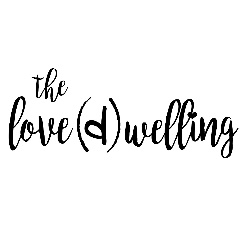 March 25-31Loaves of Love"What's all the bread for?" Auggie asked Mom as she loaded her homemade bread into a basket."Well we're volunteering to help at the soup kitchen this evening and I thought it would be nice if I brought something extra for them!" Mom smiled."Why can't they just feed themselves?" Auggie groaned."Auggie, do you remember the story about Jesus feeding the 5,000 people? They had traveled to see and hear Jesus and the only food they had was five loaves of bread and two fishes. And by an incredible miracle of Jesus, all 5,000 were fed, with food left over. Do you think He was angry that they were unable to feed themselves?""No, He was probably happy that they came to listen," Auggie thought."I think you're right. They were far from home with no food and He loved them. We need to follow His example and love others. These people who are coming to the soup kitchen can't feed themselves right now. We need to show them love.""You're right, Mom," Auggie said. "Hey, what are they serving?""I think they're serving fish!" Mom said. She laughed at the similarity of the story as she took the bread out to the car.